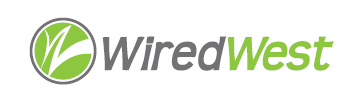 AgendaWiredWest Board of Directors MeetingCummington Community House33 Main Street, Cummington MA 01026Wednesday, April 10, 2019, 7:00 pmWelcome and Introductions								 	 5 minutesApproval of Minutes										 5 minutes March 13, 2019Report from the Chair									 5 minutesMLP accounting										30 minutesUpdate on WG+E Contract amendments 							10 minutesReview Rowe’s signup event									15 minutesCommittee Updates										 10 minutesFinanceTown updates											 10 minutesOther Director Input 									              5 minutesConfirm and Schedule next BoD meetings							 May 15?Other business which could not be reasonably foreseen within 48 hours of meetingAdjourn 